Catholic District School Board of Eastern Ontario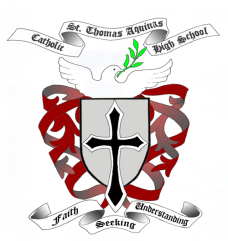 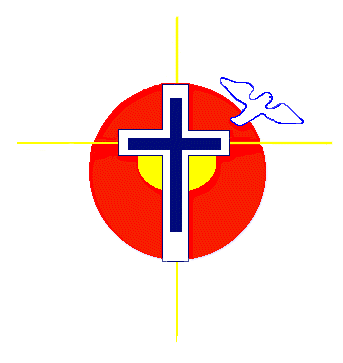 St. Thomas Aquinas Catholic High SchoolCourse DescriptionThis course explores Canadian participation in global events and traces our development as a nation through the changes in population, economy, and technology. Students analyse the elements that constitute Canadian identity, understand and interpret the stories of both individuals and communities, and study the evolution of political and social structures. Students examine differing interpretations of the past and come to understand the importance in historical studies of chronology and cause-and-effect relationships. They also learn to develop and support a thesis, conduct research and analysis, and effectively communicate the results of their inquiries.Catholic School Graduate ExpectationsOne of the strongest themes found in the teachings of the Catholic Church concerns social justice. This theme refers to a number of issues raised in this course. The respect for human rights includes the respect for individual rights, Aboriginal rights, labour rights, feminist rights, and cultural group rights. The teachings of Christ concerning the need for community are reflected in Canadas constant struggle to define that community. This course presents students with historic issues faced by Canadians and interprets them in light of the gospel teachings. Students recognize that there are certain gospel values such as social justice values that transcend history and are still relevant for the future. Students recognize that the story of Canada is not simply dates, events, and personalities but also the struggle to incorporate values in the face of rapid changes and challenges.Course ExpectationsThe Student will:Historical Inquiry and Skill DevelopmentCanada, 1914-1929Canada, 1929-1945Canada, 1945-1982Canada, 1982 to the PresentUnits of StudyThe order and content of the units may be changed at any time at teacher’s discretion. Students will be given prior notice of changes within a reasonable time.Evaluation of Student AchievementEach student will be given a variety of opportunities to demonstrate the extent to which she/he has met the expectations of this course. The final grade will be a percentage, which represents the student’s overall achievement of curriculum expectations based on his/her most consistent level of achievement.	70% 		Summative assessments throughout the semester	30%		Final assessment including examinationEach student must complete all final assessments in order to receive the credit. One of the goals of any course is the development of work and study skills needed to succeed in the workforce and life. These skills will be monitored throughout the semester and will be recorded on the report card as follows:E= Excellent,		G= Good,	S= Satisfactory,	N= Needs ImprovementThese apply to the following categories:Independent Work, Responsibility, Organization, Collaboration, Initiative, Self-RegulationStudent ResponsibilityEach student is expected to …arrive on time and be prepared with all required materialspay attention and stay on taskcomplete all assignmentsrespect teacher and colleaguesfollow directionsrespect school and classroom policy (e.g., uniforms, behaviour requirements)AttendanceRegular attendance is an integral part of learning and evaluation. Students are responsible for all of the material studied in this class. In addition, attendance is part of the evaluation process. When assignments are collected or checked on a day when a student is absent, the due date and mark for that work will be at the discretion of the teacher. The student is required to accompany the late summative assignment with a note from the parent/guardian explaining the absence. If the student is absent for pre-planned group work, his/her mark that day may be zero.Assignments / TestsStudents will be given advance notice of major tests, however, minor quizzes may be given at any time. Students are expected to keep up to date on work. Students who fail to hand in a summative assignment on a due date will receive a reduction of marks on a daily basis for up to three consecutive days. Upon the fourth day, a mark of zero will be recorded. Formative assignments are ongoing throughout a unit and will be collected for feedback until the end of the unit.Notebook PolicyIt is the student’s responsibility to complete all homework and to correct them as we discuss them in class. These will form study notes. Notebooks should contain some kind of organizational structure including titles/headings, dates, and no additional graphics.The Course WebsiteA website for this course has been created to assist you in your learning.  You can access the website via the St. Thomas Aquinas CHS main webpage at www.sta-russell.com, then follow the “Class Webpages” link and select the desired teacher/course webpage. Links to general arts websites and specific web pages will be posted on the course web site. Links to general history websites and specific web pages will be posted on the course web site. I strongly encourage you to utilize the links posted on the website.  The differentiated instructional approaches, interactive exercises and animations, helpful resources can be a powerful aid in clarifying difficult topics.  PlagiarismPlagiarism is the taking of someone else’s ideas and presenting them as your own. The rules against this activity are strict and will be treated severely. Anyone caught plagiarizing will receive a mark of zero on the plagiarized assignment.Electronic DevicesThe use of electronic recording devices during class, other than those sanctioned by the course instructor, is strictly prohibited. In particular, video recording devices. School policy dictates that all cell phones, pagers, Blackberry’s are to be left in the student’s locker. Therefore, no such devices are permitted in the classroom. Possessing any such electronic devices in class may result in a temporary confiscation of the device.Discipline Name:HistoryCourse Name:Canadian History since WW1, Grade 10 AcademicCourse Code:CHC 2DPrerequisites:noneHours of Instruction:110 hoursSecondary School Policy:The Ontario Curriculum Grades 9 and 10, Canadian and World Studies, 2013.Credit Value:1 CreditText:Cranny, Michael & Garvin Moles. Thinking History: Canadian History Since 1914. Toronto: Pearson Canada, 2016.Course Teacher:Mr. L. LeTendreRequired Materials:ruler, eraser, pen, pencils, markers, etc.binder with lined paper and dividersA1.Historical Inquiry: use the historical inquiry process and the concepts of historical thinking when investigating aspects of Canadian history since 1914;A2.Developing Transferable Skills: apply in everyday contexts skills developed through historical investigation, and identify some careers in which these skills might be useful.B1.Social, Economic, and Political Context: describe some key social, economic, and political events, trends, and developments between 1914 and 1929, and assess their significance for different groups in Canada;B2.Communities, Conflict, and Cooperation: analyse some key interactions within and between different communities in Canada, and between Canada and the international community, from 1914 – 1929, and how they affected Canadian society and politics;B3.Identity, Citizenship, and Heritage: explain how various individuals, organizations, and specific social changes between 1914 and 1929 contributed to the development of identity, citizenship, and heritage in Canada.C1.Social, Economic, and Political Context: describe some key social, economic, and political events, trends, and developments between 1929 and 1945, and assess their impact on different groups in Canada;C2.Communities, Conflict, and Cooperation: analyse some key interactions within and between different communities in Canada, and between Canada and the international community, from 1929 – 1945, with a focus on key issues that affected these interactions and changes that resulted from them;C3.Identity, Citizenship, and Heritage: explain how various individuals, groups, and events, including some major international events, contributed to the development of identity, citizenship, and heritage in Canada between 1929 and 1945.D1.Social, Economic, and Political Context: describe some key social, economic, and political events, trends, and developments between 1945 and 1982, and assess their significance for different groups in Canada;D2.Communities, Conflict, and Cooperation: analyse some key experiences of and interactions between different communities in Canada, and between Canada and the international community, from 1945 – 1982 and the changes that resulted from them;D3.Identity, Citizenship, and Heritage: analyse how significant events, individuals, and groups, including Aboriginal peoples, Québécois, and immigrants, contributed to the development of identity, citizenship, and heritage in Canada between 1945 and 1982.E1.Social, Economic, and Political Context: describe some key social, economic, and political events, trends, and developments in Canada from 1982 to the present, and assess their significance for different groups in Canada;E2.Communities, Conflict, and Cooperation: analyse some significant interactions within and between various communities in Canada, and between Canada and the international community, from 1982 to the present, and how key issues and developments have affected these interactions;E3.Identity, Citizenship, and Heritage: analyse how various significant individuals, groups, organizations, and events, both national and international, have contributed to the development of identity, citizenship, and heritage in Canada from 1982 to the present.UNIT 1CANADA, 1914 – 1929  Chapter 1 – A Different Nation: Canada Enters the 20th CenturyChapter 2 – Trial by Fire: Canada Enters World War OneChapter 3 – Canada and the Post-War Years: The Roaring TwentiesUNIT 2CANADA, 1929 – 1945 Chapter 4 – Decade of Despair: Canada in the Great DepressionChapter 5 – World on Fire: Canada and World War TwoUNIT 3CANADA, 1945 – 1982 Chapter 6 – Refining Identity: Canada in the Post-War YearsChapter 7 – Social Upheaval: Canada from 1960 to 1982UNIT 4CANADA, 1982 TO THE PRESENTChapter 8 – A New Direction: Redefining Our Values at Home and AbroadChapter 9 – Facing the Future: Canada and the Post-9/11 World